Cardio and Endurance booster.BasicDuration: 30-45 minutes.I recommend doing this at least three times a week.Drink plenty of water and remember to stretch!!!!Don’t eat an hour prior to the workout, if you must have a banana or simple sugars to be burned as immediate energy.Drink A SHOT of chocolate milk after your run to rejuvenate your electrolytes and replenish energy. Week 1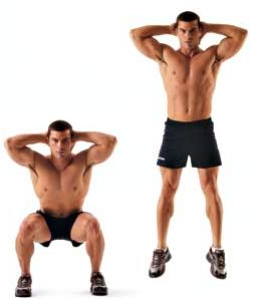 Run (treadmill, outside either works) for at least 20 minutes.After running:2 sets of 20 jump squats         2 sets of 20 burpeesStretch routineWeek 2 StretchRun 10 minutes up and down stairs (inside or outside. I recommend going to a stadium or anywhere with long flights)5 sets of 20 lunges (do in a field or open area where you can pace)Run 10 minutesStretchWeek 3+4stretch3 sets of jump squats3 sets of lunges3 sets of burpees3 sets of pushups15 minutes minimum your choice of cardioStretch! 